Education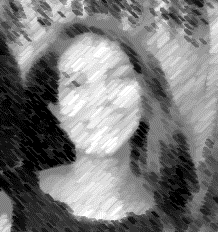 New Trier High School Class of 2020, Winnetka, IL 60093      	                                        G.P.A. 4.2/4.0 scale. Class Rank: New Trier does not rankACT: 31 (or SAT)	 					Courses: AP Literature and Composition (Great Books), AP Physics 1 & 2, AP Spanish 5, Honors DanceUniversity of South CarolinaResidence Hall: USC Honors HallMajor: Broadcast Journalism.  Minor: DanceLeadership and Involvement** List in order of significance **• Varsity Poms Competitive Dance Team (11, 12; Captain) • Debate Team (9, 10, 11, 12; Captain) • NTHS Ambassadors (10, 11, 12) • Rush North Shore Junior Board (9, 10, 11, 12: Secretary)• School Newspaper (9, 10)Honors and Awards** List in order of significance **• Ulysses Signature Honors Program • President’s Education Award • AP Scholar Award • Illinois State Scholar• National Honor Society• American Sign Language Honor Society • Honor Roll (9, 10, 11, 12) Community Service** List all in order of significance if not listed above ** 320 hours of community serviceHigh School Service Club, Church Youth Group, Local Food Pantry, Run for Life, Humane SocietyEmployment** List in order of significance **Greek Relatives• Mother: First Maiden Last, Alpha Alpha, Michigan State University • Grandmother: First Maiden Last, Beta Beta, Coe College • Sister: First Last, Kappa Kappa, Emory University • Cousin: First Last, Gamma Gamma, UCLA • Father: First Last, Sigma Sigma, University of Wisconsin